			Maryland Agriculture Teachers Association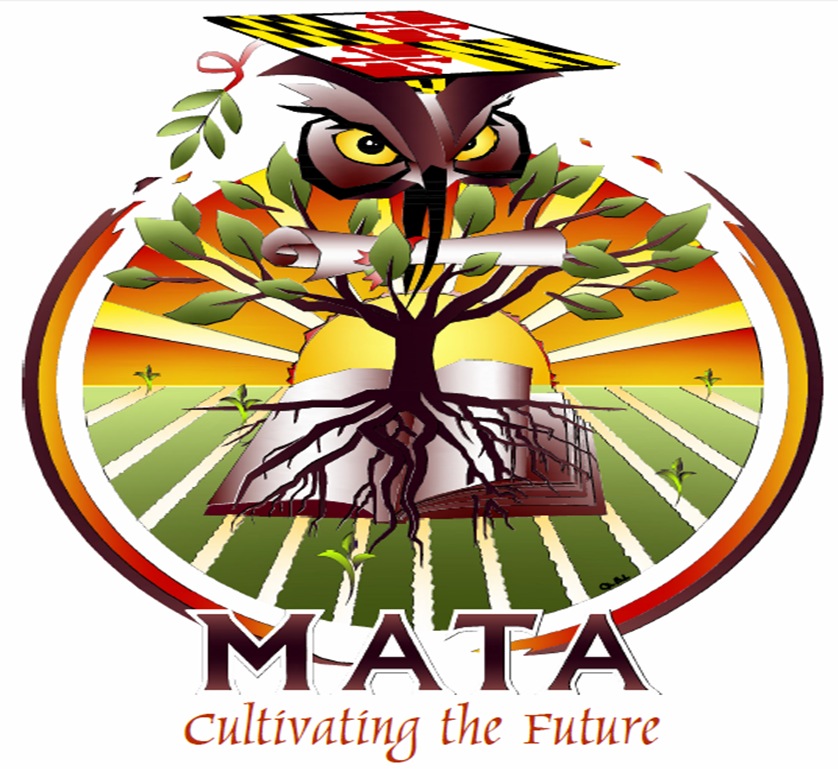 			Board Meeting Minutes			May 16, 2018------------------------------------------------------------------------------------------------------------The MATA Board meeting at Westminster High School on Wednesday, May 16, 2018.  President Mike Harrington called the meeting to order at 5:33 PM.   Those in attendance were:  President – Mike HarringtonPast President – Diane SafarPresident Elect – Lori Mayhew – via phoneSecretary – Quinn Cashell Treasurer – Roy WallsReporter – Tom Mazzone Membership Chair: Bridget Nicholson Guest – Aaron Geiman, Naomi Knight – via phoneMike Harrington provided reflections out of the book “Don’t Sweat the Small Stuff.” Diane Safar will be providing June’s reflection. Secretary’s ReportQuinn provided a copy of the minutes from the April meeting. Bridget Nicholson moved to accept the minutes as presented. Tom Mazzone seconded, motion passed. Treasurer’s ReportRoy Walls presented the report.   Total Income: $14,877.87Total Expenses: $11,748.67Fiscal Year Total: $3,129.11Overall Total: $33,770.23Tom Mazzone will contact members to establish an audit committee to meet at State Convention. Diane Safar moved to audit the books at MD State FFA Convention, Tom Mazzone seconded, motion passed. Membership ReportRoy Walls sent the membership update:MATA Active:  32MATA Affiliate: 1MATA Associate: 1MATA Life: 20NAAE Active: 21NAAE Life: 19ACTE Active:  5 NAAE Magazine: 3Committee ReportsSummer Conference27 individuals have registered for conference. Naomi provided a list of individuals and the workshops Unfinished BusinessMATA/NAAE awards committee5 committee members met on May 8, 2018. Diane reported on the feedback given by the committee. Discussion occurred and suggestions were made. Tom Mazzone and Quinn Cashell will begin exploring an online application via Google Forms. Diane provided the slate of awardees. Diane Safar moved to accept the proposed award winners be accepted by the Board, Tom Mazzone seconded, motion passed.  NAAE Ag Ed Relief Diane Safar will be running a relief fund at both MD FFA State Convention and at Maryland Summer Conference. Region VI Conference  Quinn Cashell will be representing Maryland at Region VI Conference in July. New BusinessState Fair ActivitiesAaron Geiman talked with Bobby Fogle to confirm FFA Day at MD State Fair on Friday, August 24, 2018.  Aaron has created a draft schedule and emailed it out to all individuals on the committee. He would like to have everything finalized and ready to promote to kids at State Convention. Teacher Workshop at the FFA Convention  We will have one hour to run a teacher workshop at State Convention. Mike Harrington provided several options.  Mike will look at the State Convention schedule and email the board possible time slots for workshops.  Next Meeting: Mike Harrington will email a date and time for Tom Mazzone moved to adjourn, Bridget Nicholson seconds, motion passed. Motion adjourned at 7:18 PM.Respectfully Submitted,Quinn CashellMATA Secretary